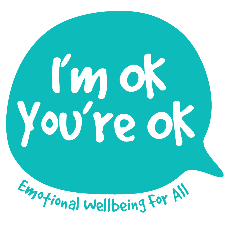 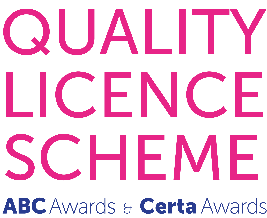 REFERENCE REQUESTYou have been contacted by the applicant to provide a reference for a place on the L5 Certificate in Counselling / Working Therapeutically with Children and Young People. Given the vulnerability of the client group your full and honest responses to the following questions are greatly appreciated. However, in the interests of transparent professional practice, this is an open (as opposed to closed) reference and you are welcome to copy in the applicant, at your discretion. Many thanks in advance, for your time and care. Once completed, please could you email the reference as an attachment to the following email address: lisa@imokyoureok.co.ukFull name of applicant: 1. For how long have you known the applicant?  2. In what capacity/capacities and setting(s)?3. Please could you comment on the applicant’s personal qualities, abilities and skills - particularly those which you feel are relevant to the role and challenges of providing therapeutic support for children and young people?4. This L5 training is both academically and emotionally challenging. To the best of your knowledge, please would you comment upon the applicant’s capacity to manage relationships and life challenges in a resilient manner as well as their capacity to seek appropriate support, if and when needed.5.  Would you have any reservations or concerns whatsoever about recommending the applicant for this training to work therapeutically with children and young people? If so, please be as specific as possible.7. If you have any further comments which you may wish to add, please do so here. Your full name:  Your qualifications & professional body:Date of reference: Thank you very much for your time and assistance.